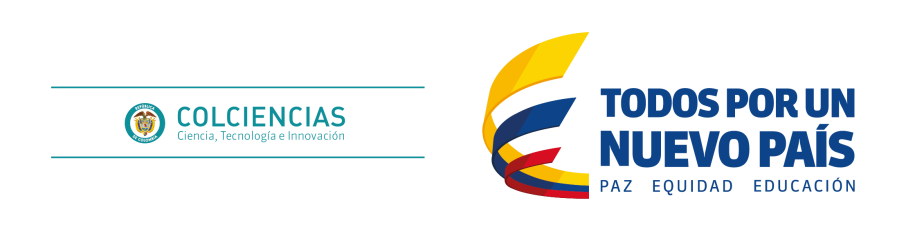 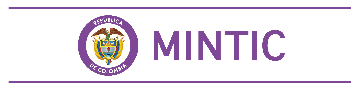 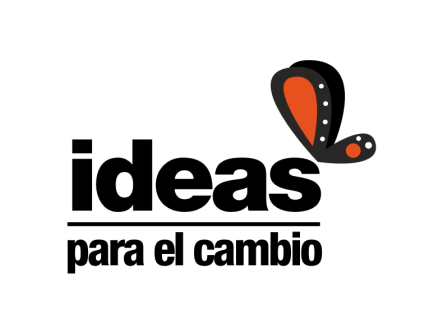 INVITACIÓN A PRESENTAR PROPUESTA PARA EL RETO “CONSTRUIR, EDUCAR Y PROTEGER: UNA MISIÓN DORADA”FORMULARIO PARA POSTULAR SOLUCIONESCláusulas de confidencialidad: FORMATO DE PROPUESTA DE SOLUCIÓNINFORMACIÓN GENERAL DE LA PROPUESTA Título de la solución Duración del proyecto en meses (no puede sobrepasar 9 meses)Correo electrónico de contactoInformación general de la ubicación del retoA partir de la lectura del reto al que va aplicar, responda las siguientes preguntas: Resumen ejecutivo de la idea de solución (En máximo 200 palabras describa la solución innovadora a ofrecer. Por favor indique el alcance o cubrimiento de la solución en términos de hectáreas a cubrir, volúmenes de producción a manejar, caudales a tratar u otra unidad  que señale las dimensiones que se le darán a la solución. Esta información será publicada en la página web para conocimiento público. Por favor, sea conciso )Impacto ambiental y/o social de la solución innovadora  (En máximo 400 palabras señale los beneficios ambientales y sociales que ofrece la solución. Incorpore en su respuesta, en la medida de lo posible, elementos cuantitativos que ilustren la magnitud de los beneficios a obtener)1.8 Planteamiento del Objetivo General de la Propuesta.1.9 Planteamiento de Objetivos Específicos de la Propuesta.En complemento al objetivo general, señale los objetivos específicos de su propuesta. (Máximo cinco (5) objetivos específicos).INFORMACIÓN GENERAL DEL PROPONENTE Datos generales de la entidad que presenta la solución. (Universidad, Centro de Desarrollo Tecnológico o Empresa que presente la solución) 2.2. Información específica del grupo de investigación o unidad de trabajo adscrita ya sea a la universidad, centro de desarrollo tecnológico o empresa que presenta la solución.Datos de contacto del grupo de  investigación  o Unidad de trabajo ya sea de la universidad, centro de desarrollo tecnológico o empresa que presenta la solución. Personas de contacto con los que Colciencias mantendrá interlocución en el desarrollo de la solución de la convocatoria.  Planteamiento de aliados de la propuesta En caso de presentarse a esta convocatoria específicamente en alianza con organizaciones formalmente constituidas (universidades, centros de desarrollo tecnológico, empresas, organizaciones comunitarias…) por favor, relacionarlos a continuación. (puede presentarse con un máximo de cinco (5) aliados)DESCRIPCIÓN DE LA SOLUCIÓN Y SU PERTINENCIADescriba la propuesta de solución innovadora desde la ciencia y la tecnología con utilización de herramientas soportadas en las tecnologías de la información y las comunicaciones -TIC (En máximo 400 palabras, cuenta de manera sencilla cómo funciona la solución que propone y cómo es que es su solución llega al resultado esperado, indique también el alcance o dimensión que tendrá la solución, para lo cual se puede referir al número de hectáreas, volúmenes de producción u otra unidad que indique la dimensión dada al proyecto. En complemento, pueden compartir anexos técnicos de la solución en PDF según se  indica) Nota: Cuando envíe el formulario adjuntar el documento de “Anexos técnicos de la solución” Complemente la respuesta anterior ampliando la descripción del componente de tecnologías de la información y las comunicaciones TIC que hacen parte de la propuesta de solución.Anexe un dibujo que explique cómo funciona la solución. Dentro de éste, por favor, señale sus principales componentes y la conexión entre estos. Incluya equipos a incorporar, procedimientos a realizar, personas involucradas, dónde y de qué manera están presentes las TIC en la solución,  y todo aquello que exprese concretamente como sería la solución (Asegúrese que las palabras o expresiones que use sean legibles. Envíelo en formato PDF)Nota: Cuando envíe el formulario adjuntar el documento de “Explicación gráfica de cómo funciona la solución” ¿Por qué la solución propuesta, quizá de muchas posibles, es la mejor alternativa para atender la necesidad insatisfecha para la que está aplicando? (Explique en máximo 400 palabras).¿Cuáles son las características principales (atributos) de la solución? (Describa cada una de las características relevantes para dar solución al reto usando la tabla que se muestra a continuación. Algunos ejemplos de atributos son: alta velocidad, seguridad en el manejo, facilidad de escalamiento, bajo consumo de energía, facilidad de mantenimiento…). Máximo 10 atributosSeñale cuáles podrían ser elementos tangibles que conformarían la solución final cuando ésta estuviera totalmente implementada. (Puede nombrar equipos, obras civiles, dispositivos, software u otros elementos físicos que puedan observarse una vez se construya la solución innovadora. Si quiere, mencione elementos genéricos sin referenciar marcas de equipos, capacidades instaladas o todo aquello que provenga de un diseño más detallado.) Máximo 10 elementos tangiblesMencione los indicadores que se podrían usar para medir la eficiencia de la solución cuando ésta esté funcionando? (Un indicador es una variable que mide cualitativa o cuantitativamente el comportamiento de un objeto. Por ejemplo, para indicar si un vehículo va rápido se usa la velocidad que se describe como la relación que existe entre una distancia recorrida en un tiempo dado)  Máximo 6 indicadoresSeñale la fuente de inspiración para el diseño de la solución de esta propuesta. (En máximo 400 palabra ,indique si vio algo parecido, si ha estudiado el tema, si hizo algo parecido y cree que aquí lo puede replicar, si sabe de una patente o cualquier otra fuente) Realice un análisis de la posible replicabilidad de la solución en otros contextos un vez se pruebe la funcionalidad de la misma (En máximo 3000 caracteres debe exponer factores que tanto positiva como negativamente influyan en la replicabilidad de la solución. Si puede, por favor, comente ejemplos posibles de replicabilidad)Ante un interés de replicabilidad de la solución de su parte, ¿cuáles serían las acciones claves a realizar para lograrlo después de que implementes exitosamente la solución en la comunidad? (En máximo 3000 caracteres debe sugerir acciones concretas que relacionadas de manera lógica indiquen el plan a seguir y dejen ver requerimientos y posibles alcances)DESCRIPCIÓN DE LA METODOLOGÍA PARA EL DESARROLLO DE LA SOLUCIÓN¿Qué actividades serían clave ejecutar para ir desde el diseño conceptual que se presenta en esta propuesta hasta una implementación final en el sitio concreto dónde habita la organización comunitaria?  Menciónelas planteando un orden cronológico de estas actividades.  (No plantee actividades genéricas como “diseño básico”, “diseño en detalle”, “compra de equipos” o similares. Por el contrario, indique actividades concretas que permitan ver detalles de lo que se hará)¿Qué riesgos técnicos se pueden presentar para llegar a la implementación de la solución?  (Diligencie el cuadro a continuación, agregue cuantas filas sean necesarias. Es clave que te concentres en riesgos “técnicos” más no “sociales” ya que estos se preguntan más adelante. Tampoco debes plantear riesgos genéricos como falta de recursos. Entre más concreto seas con el planteamiento de riesgos se entiende que tiene más bajo control la propuesta)Bajo: Si el hecho llegara a presentarse, tendría bajo impacto o efecto sobre el desarrollo de la soluciónMedio: Si el hecho llegara a presentarse, tendría medianas consecuencias o efectos sobre el desarrollo de la soluciónAlto: Si el hecho llegara a presentarse, tendría desastrosas consecuencias o efectos sobre el desarrollo de la soluciónImprobable: El evento puede ocurrir sólo en circunstancias excepcionalesPosible: El evento podría ocurrir en algún momentoProbable: El evento probablemente ocurrirá en la mayoría de las circunstanciasDe los atributos mencionados en el numeral 3.5, ¿cuál es el grado de dificultad existente hoy día para alcanzar dicho atributo? (Para responder esta pregunta, por favor, tenga en cuenta la experiencia que el grupo de investigación o que otra organización pueda tener nacional o internacionalmente y el nivel de acceso que se pueda tener a las tecnologías previstas)A partir de lo expuesto durante todo el formato y de las investigaciones previas o innovaciones del proponente o sus aliados, defina en la lista expuesta a continuación cuál es el estado de madurez de la solución que se propone. (Indique con una X, el nivel de desarrollo está).  Describa brevemente la opción seleccionada¿Qué otros desarrollos complementarios se deberían realizar por parte de la comunidad para una óptima implementación de la solución? (Se consideran complementarios porque es importante que la organización comunitaria las implemente, pero no se contemplan dentro del diseño presentado. Algunos ejemplos son: infraestructura, adecuaciones físicas de terrenos, obtención de permisos)¿Qué riesgos técnicos o de funcionamiento se podrían presentar cuando la solución esté totalmente implementada? (Es importante considerar que estos riesgos corresponden al momento en que la solución ya esté desarrollada y en funcionamiento en la organización comunitaria. Previamente se había preguntado por riesgos, pero durante la implementación)  Máximo  10 riesgos¿Qué normas colombianas deben tenerse en cuenta ya sea durante el desarrollo de la solución o durante el uso o funcionamiento de la solución a implementar? Que trámites de permisos, autorizaciones, licencias u otro deben realizar para poder desarrollar la solución (Detalle tiempos, entidad)DESCRIPCIÓN DE LA METODOLOGÍA EN CUANTO APROPIACIÓN SOCIAL DEL CONOCIMIENTODesde la óptica de su organización, plantee cuáles pueden ser las principales expectativas, temores, requerimientos o cualquier otro elemento que consideren clave en relación con la posición y disposición que la organización comunitaria pueda tener sobre la solución planteada (En máximo 400 palabras)  De acuerdo a las actividades sugeridas en el numeral 4.1 de descripción metodológica, señale el rol que jugará la organización comunitaria en cada una de ellas  ¿Qué conocimientos deberían transferirse desde el grupo de investigación o unidad de trabajo hacia la comunidad para la cual se presenta la solución? (En máximo 400 palabras señale el conocimiento de la manera más concreta y el por qué consideran que es clave transferirlo. ¿qué sucedería si no se hiciera la transferencia?)¿Qué conocimientos deberían transferirse desde la comunidad hacia el grupo de investigación o unidad de trabajo para optimizar la estructuración de la solución tecnológica? (En máximo 400 palabras señale el conocimiento de la manera más concreta y el por qué consideras que es clave transferirlo. ¿qué sucedería si no se hiciera la transferencia?)¿Qué actividades  debería realizar su equipo de trabajo para asegurar que la comunidad tenga una participación activa en el proceso de desarrollo de la solución, sin incluir las actividades en que estas aportan  mano de obra? (por favor, use la siguiente matriz, planteando hasta 10 actividades las cuales pueden ser consecutivas o en paralelo)¿Qué actividades se deberían realizar para que exista una buena comunicación al interior de la comunidad involucrada directamente ya sea de los resultados obtenidos o del proceso llevado a cabo?. (por favor, use la siguiente matriz, planteando hasta 10 actividades las cuales pueden ser consecutivas o en paralelo)¿Qué actividades se realizarían para que exista una buena comunicación al exterior de la comunidad ya sea de los resultados obtenidos o del proceso llevado a cabo? (por favor, use la siguiente matriz, planteando hasta 10 actividades las cuales pueden ser consecutivas o en paralelo)¿Qué actividades se realizarían para construir un plan con la comunidad que permita generar, en el  tiempo de la solución a implementar, condiciones para proyectar la sostenibilidad de la solución en términos económicos, técnicos y sociales?? (por favor, use la siguiente matriz, planteando hasta 10 actividades las cuales pueden ser consecutivas o en paralelo)¿Qué indicadores se podrán usar para medir el grado de apropiación de conocimientos de la solución por parte de la organización comunitaria en el momento en que el proyecto termine?  (Tenga en cuenta cada una de las dimensiones de apropiación social de la CTeI)¿Qué riesgos sociales se podrían presentar durante el desarrollo de la solución y que afecten la obtención de los resultados esperados?  (Diligencie el cuadro a continuación. Agregue cuantas filas sean necesarias. Estos riesgos están asociados con hechos, eventos, creencias, normas o cualquier otro elemento que afecte la participación de la organización comunitaria dentro del proyecto)(*) Bajo: Si el hecho llegara a presentarse, tendría bajo impacto o efecto sobre el desarrollo de la soluciónMedio: Si el hecho llegara a presentarse, tendría medianas consecuencias o efectos sobre el desarrollo de la soluciónAlto: Si el hecho llegara a presentarse, tendría desastrosas consecuencias o efectos sobre el desarrollo de la soluciónImprobable: El evento puede ocurrir sólo en circunstancias excepcionalesPosible: El evento podría ocurrir en algún momentoProbable: El evento probablemente ocurrirá en la mayoría de las circunstanciasPLANTEAMIENTO PRESUPUESTAL DE LA PROPUESTATeniendo en cuenta las actividades propuestas previamente para el desarrollo de la solución, introducir el monto de dinero requerido para cubrir cada uno de los rubros del proyecto. (Para diligenciar esta tabla puede realizar cálculos en un archivo Excel de manera cuidadosa. En caso de que su propuesta sea seleccionada se hará una revisión de lo aquí planteado. Debe tener en cuenta que los valores solicitados a COLCIENCIAS deben ajustarse a los rubros señalados en la invitación)Desagregado de Contrapartida. Teniendo en cuenta tabla de presupuesto general diligenciada anteriormente, realice la desagregación del valor de contrapartida estimado especificando el aporte de cada uno de los aliados para cada rubro. (Para diligenciar esta tabla puede realizar cálculos en un archivo Excel de manera cuidadosa. En caso de que su propuesta sea seleccionada se hará una revisión de lo aquí planteado.)Nota: Cuando envíe el formulario adjuntar el documento de “Presupuesto desagregado por rubros” CAPACIDAD DEL SOLUCIONADORSeñala la trayectoria del grupo de investigación o unidad de trabajo que postula la propuesta y que sea relevante al tipo de solución que se está proponiendo (En máximo 400 palabras indique hace cuanto fue conformado el grupo, los logros más relevantes de éste y toda información que crea contribuye para revisar la capacidad de éste. Puede incluir aspectos como infraestructura especial, patentes…)En caso de tener grupo de investigación o unidad de trabajo aliados para el desarrollo de esta propuesta, indicar la trayectoria de estos con experiencias que se relacionen con el proyecto propuesto. Para el equipo de trabajo propuesto, indique experiencia, formación y roles dentro del proyecto de los instructores participantes.  (Diligencie cuadro a continuación)Base de datos a Currículum Vitae para Latinoamérica y el CaribeEn caso de requerir un equipo de trabajo soporte para el desarrollo de la solución, anexe nombre de las personas, experiencia, formación y roles dentro del proyecto.  (Diligencia cuadro a continuación)¿Qué soluciones similares a la presentada en la propuesta ha desarrollado previamente ya sea el grupo de investigación o el aliado de la propuesta? (Diligencie cuadro a continuación, agregue cuantas filas sean necesarias)¿Se han desarrollado por parte de su organización o aliado proyectos, actividades, diseños, prototipos, productos y/o servicios, otros relacionados con la solución o con alguno de sus componentes?  Sí___ No_____Si la respuesta es afirmativa, escoja y describa el vínculo y/o nivel de relación (Se pueden seleccionar varios).  (Diligencia cuadro a continuación, agrega cuantas filas sean necesarias)¿Su organización o aliado han tenido experiencias con comunidades en procesos de científicos o tecnológicos en que hubiese sido necesario realizar actividades similares a las de apropiación social de la ciencia, tecnología e innovación? (Para contestar esta pregunta le sugerimos leer el anexo de los Términos de Referencia que indica el concepto de apropiación social de la ciencia, la tecnología e innovación)Sí___ No_____Si la respuesta es afirmativa, escoja y describa el vínculo y/o nivel de relación (Se pueden seleccionar varios).  (Diligencie el cuadro a continuación, agregue cuantas filas sean necesarias)VALOR AGREGADO PARA EL PROYECTOIndique la posibilidad que su organización o sus aliados tienen para ser parte de la estrategia de sostenibilidad una vez terminado el desarrollo de la solución. (Comparta información concreta sobre las posibilidades reales que puedan existir y plantee cómo éstas se pueden concretar formalmente)Indique la posibilidad de que otros actores no ejecutores de la propuesta, podrían tener para acompañar el desarrollo de la solución o la sostenibilidad de la misma en el tiempo. (Brinde información concreta del rol que estos podrían tener y el beneficio a otorgar por ellos durante o después de la implementación. Plantee hasta cinco (5) entidades que puedan brindar apoyo).PROPIEDAD INTELECTUAL DE LA SOLUCIÓNEste numeral es informativo, y no será objeto de evaluación de la propuesta, sin embargo es obligatorio su diligenciamiento.¿La solución tecnológica presentada como propuesta al reto, o alguno de sus componentes, está protegida actualmente por algún tipo de  propiedad intelectual? Sí ____ No_____.Si la respuesta es afirmativa, describa brevemente. ¿Tiene el grupo de investigación o unidad de trabajo una política de propiedad intelectual?  	Sí ____ No_____. Si la respuesta es afirmativa describa brevemente en qué consiste.  ¿Esta propuesta y su contenido es de su propiedad?  Sí ____ No____. Si la respuesta es negativa defina de quién es la propiedad.  ¿Se ha hablado con alguna otra organización sobre la solución que está proponiendo, se le ha mostrado a alguien anteriormente o está operando en algún otro lugar?  Por favor diligencia el cuadro a continuaciónARCHIVOS ANEXOS A ESTA PROPUESTATenga en cuenta que hay archivos que se deben enviar con la propuesta. A continuación se hace una referencia de ellos. En caso de tener material complementario que pueda ser útil para comprender más la solución innovadora basada en la ciencia y las TIC, puede adjuntarlos a la propuesta. Use títulos que expliquen el contenido de los archivos (Por ejemplo, “condiciones actuales de la quebrada”, “equipo de calentamiento a usar en la solución”…)Manejo de datos de contacto: En cumplimiento a lo establecido en el artículo 10 del decreto 1377 de 2013, reglamentario de la ley 1581 de 2012, el Departamento Administrativo de Ciencia, Tecnología e Innovación COLCIENCIAS y los contenidos de su página www.ideasparaelcambio.gov.co, nos permitimos informarle que los datos personales  que se relacionen a continuación tales como nombres, apellidos, dirección de residencia, números de teléfono, celular y correo electrónico, se mantendrán en estricta confidencialidad y no serán utilizados para fines distintos a los de la presente convocatoria, es decir que no se compartirán con terceros. El usuario podrá rectificar, actualizar o suprimir sus datos personales, enviando un mensaje de correo electrónico a contacto@colciencias.gov.co o telefónicamente a la línea gratuita nacional 018000 914446.Manejo de datos de contacto: En cumplimiento a lo establecido en el artículo 10 del decreto 1377 de 2013, reglamentario de la ley 1581 de 2012, el Departamento Administrativo de Ciencia, Tecnología e Innovación COLCIENCIAS y los contenidos de su página www.ideasparaelcambio.gov.co, nos permitimos informarle que los datos personales  que se relacionen a continuación tales como nombres, apellidos, dirección de residencia, números de teléfono, celular y correo electrónico, se mantendrán en estricta confidencialidad y no serán utilizados para fines distintos a los de la presente convocatoria, es decir que no se compartirán con terceros. El usuario podrá rectificar, actualizar o suprimir sus datos personales, enviando un mensaje de correo electrónico a contacto@colciencias.gov.co o telefónicamente a la línea gratuita nacional 018000 914446.Confirma aceptación(En este espacio escribir Acepto)Divulgación de la postulación de idea de solución:Considerando el objeto de la presente convocatoria, autorizamos al Departamento Administrativo de Ciencia, Tecnología e Innovación COLCIENCIAS y sus aliados en el Programa IDEAS PARA EL CAMBIO TIC PARA LA PAZ, a dar a conocer y difundir la postulación de la presente solución científico – tecnológica sin que se comprometa información técnica detallada. Esta información podrá circular por cualquier medio de comunicación masivo o personalizado.Divulgación de la postulación de idea de solución:Considerando el objeto de la presente convocatoria, autorizamos al Departamento Administrativo de Ciencia, Tecnología e Innovación COLCIENCIAS y sus aliados en el Programa IDEAS PARA EL CAMBIO TIC PARA LA PAZ, a dar a conocer y difundir la postulación de la presente solución científico – tecnológica sin que se comprometa información técnica detallada. Esta información podrá circular por cualquier medio de comunicación masivo o personalizado.Confirma aceptación(En este espacio escribir Acepto)¿En qué departamento de Colombia se ubica el reto?¿Cuál es el nombre del Sujeto de Reparación Colectiva que presenta el reto?¿En qué ciudad o municipio se presenta el reto?Realice una descripción del problema a solucionarDescriba la magnitud del problemaOBJETIVO ESPECÍFICO 1OBJETIVO ESPECÍFICO 2OBJETIVO ESPECÍFICO 3OBJETIVO ESPECÍFICO 4OBJETIVO ESPECÍFICO 5Nombre de la entidadNITSectorDepartamento de UbicaciónCiudad de UbicaciónDirecciónTeléfonoCorreoPágina WebRepresentante LegalTipo de identificaciónNúmero de identificaciónTeléfonos de contacto Correo electrónico Nombre del grupo de investigación o unidad de trabajo. (Para las empresas nombre de la unidad de investigación y desarrollo)Año de creación del grupo o unidad que presenta la propuestaPrincipales líneas de trabajo (Mencionar hasta tres líneas)Principales líneas de trabajo (Mencionar hasta tres líneas)Principales líneas de trabajo (Mencionar hasta tres líneas)Nombre de personas que participan en la propuesta (Nombrar hasta cinco personas)Nombre de personas que participan en la propuesta (Nombrar hasta cinco personas)Nombre de personas que participan en la propuesta (Nombrar hasta cinco personas)Nombre de personas que participan en la propuesta (Nombrar hasta cinco personas)Nombre de personas que participan en la propuesta (Nombrar hasta cinco personas)Primer contactoNombrePrimer contactoCargoPrimer contactoDirección de correo postalPrimer contactoTeléfono fijoPrimer contactoCelularPrimer contactoCorreo electrónico 1Primer contactoCorreo electrónico 2Segundo contactoNombreSegundo contactoCargoSegundo contactoDirección de correo postalSegundo contactoTeléfono fijoSegundo contactoCelularSegundo contactoCorreo electrónico 1Segundo contactoCorreo electrónico 2Nombre del AliadoNombre del grupo de investigación o unidad de trabajo del aliado NIT Representante LegalDepartamento CiudadDirecciónTeléfonoFaxLíder del grupo o unidad de trabajoTipo de identificaciónNúmero de identificaciónCorreo ElectrónicoAtributo (mencione la característica clave de la solución)¿Por qué este atributo es importante en la solución? ¿Es un atributo diferenciador de su solución frente a otras posibles soluciones que se puedan presentar? (Sí o No)Si en la casilla anterior la respuesta fue afirmativa, por favor, explique por qué es diferenciadorElemento físico DescripciónUtilidad o función dentro de la soluciónIndicador DescripciónNombre de la Actividad¿Qué se espera obtener de esta actividad?¿Cuánto tiempo dura la actividad? (Señalar semanas)Total semanasTotal semanasRiesgo(Aquí debe consignar el nombre que le da al riesgo el cual puede ser un evento)Descripción(Te permite ampliar lo que concibes del riesgo)Impacto sobre el desarrollo de la solución propuesta(alto, medio, bajo)Probabilidad de ocurrencia (Improbable, Posible o Probable)Atributo Básico(característica sin la cual la solución no existe)Tecnología que pueda dar soporte a la existencia de este atributoGrado de dificultad para involucrar la tecnología a la solución(Tres grados de dificultad: alto, medio, bajo)Explicación del grado de dificultad otorgadoEstado de madurez de lo que se quiere realizar como solución(Marca x)Desarrollo a nivel de observación de principios básicos que pueden ser claves para la solución propuestaFormulación del concepto de la solución a implementarPrueba experimental de la solución o de su componente fundamentalValidación de la solución o su componente fundamental a nivel de laboratorio o ambiente similarValidación de la solución o de su componente fundamental en un entorno pertinenteDemostración del funcionamiento de la solución o de su componente fundamental en un entorno realDesarrollo total de la solución con adelantos en su certificaciónDesarrollo total de la solución con su respectiva certificación y medición de indicadores tanto de su operación como de sus resultadosDesarrollo complementario requerido¿Por qué se requiere este desarrollo?Nombre del riesgoDescripciónProbabilidad de ocurrencia (Alto, medio, bajo)impacto esperado, si se presenta (Alto, medio, bajo)Posibles medidas de prevención o mitigaciónNombre de la Actividad (Diligenciar con las actividades descritas previamente en el numeral 4.1)¿Qué rol activo tendrá la comunidad?Nombre de la Actividad Descripción de la actividadResultado concreto de la actividad… hasta 10.Nombre de la Actividad Descripción de la actividadResultado concreto de la actividad… hasta 10.Nombre de la Actividad Descripción de la actividadResultado concreto de la actividad… hasta 10.Nombre de la Actividad Descripción de la actividadResultado concreto de la actividad… hasta 10.Nombre del IndicadorDescripción del indicadorForma de medir si se alcanzó o no el resultado12345Riesgo (Aquí debe consignar el nombre que le da al riesgo el cual puede ser un evento)Descripción (Le permite ampliar lo que concibe  del riesgo)Impacto sobre el desarrollo de la solución propuesta (alto, medio, bajo) (*)Probabilidad de ocurrencia (Improbable, Posible o Probable)(*)ITEMVALOR SOLICITADO A IDEAS PARA EL CAMBIOVALOR SOLICITADO A IDEAS PARA EL CAMBIOVALOR PUESTO POR EL PROPONENTE CONTRAPARTIDAVALOR PUESTO POR EL PROPONENTE CONTRAPARTIDAVALOR TOTALITEMTÉCNICOASC (MÍNIMO 20%)EFECTIVOESPECIEVALOR TOTALPERSONALSERVICIOS TÉCNICOSEQUIPOSSOFTWAREMATERIALES E INSUMOSVIAJESOTROS RUBROS NO FINANCIABLES Y NECESARIOS PARA EL DESARROLLO DE LA SOLUCIÓN (Que se financian con recursos de contrapartida, en caso de existir) SUBTOTAL TOTAL% DEL TOTAL%%% %ITEMVALOR PUESTO POR EL PROPONENTEVALOR PUESTO POR EL PROPONENTEVALOR PUESTO POR EL PROPONENTE ALIADO #1VALOR PUESTO POR EL PROPONENTE ALIADO #1VALOR PUESTO POR EL PROPONENTE ALIADO #2VALOR PUESTO POR EL PROPONENTE ALIADO #2VALOR TOTALITEMEFECTIVOESPECIEEFECTIVOESPECIEEFECTIVOESPECIEVALOR TOTALPERSONALSERVICIOS TÉCNICOSEQUIPOSSOFTWAREMATERIALES E INSUMOSVIAJESOTROS RUBROS NO FINANCIABLES Y NECESARIOS PARA EL DESARROLLO DE LA SOLUCIÓN (Que se financian con recursos de contrapartida, en caso de existir) SUBTOTAL TOTALNOMBRE DEL ALIADOTrayectoria del aliado en relación con el tema propuestoNombre de los integrantesVínculo de acceso a inscripción al CVLAC (1)Formación (Indica el nivel -Pregrado, posgrado, otro, si aplica, y año de grado para cada uno- y el área de formaciónExperienciaExperienciaRol dentro del proyecto (Señalar con el mayor detalle posible la función a realizar)Tiempo promedio de dedicación al desarrollo del proyecto (Horas / Semana)Nombre de los integrantesVínculo de acceso a inscripción al CVLAC (1)Formación (Indica el nivel -Pregrado, posgrado, otro, si aplica, y año de grado para cada uno- y el área de formaciónGeneral (Cuál ha sido su experiencia general a la fecha, indicando número de años y rol ejercido)Específica (Cuál ha sido su experiencia específica relacionada con la propuesta de solución presentada al reto,  a la fecha, indicando número de años y rol ejercido)Rol dentro del proyecto (Señalar con el mayor detalle posible la función a realizar)Tiempo promedio de dedicación al desarrollo del proyecto (Horas / Semana)NombreVínculo de acceso a inscripción al CVLAC por parte del instructorFormación (Indique el programa de formación y el semestre que adelanta)Señale alguna experiencia que pueda tener y que sea relevante para el desarrollo del proyecto planteadoRol dentro del proyecto (Señalar con el mayor detalle posible la función a realizar)Tiempo promedio de dedicación al desarrollo del proyecto (Horas / Semana)Solución desarrollada (Proyecto, actividad, prototipo, producto y/o servicio puesto en el mercado, otros)¿En qué año se desarrolló la solución?¿Quién la desarrolló?¿Qué resultados se obtuvieron?¿Qué dificultades se presentaron?TIPO DE EXPERIENCIA (ilustrar con menos de 20 palabras)¿Con quién la desarrolló?¿Cuándo se llevó a cabo?TIPO DE EXPERIENCIA (ilustrar con menos de 20 palabras)¿Con quién la desarrolló?¿Cuándo se llevó a cabo?Resultados de esta experienciaNOMBRE DE LA ENTIDADPosible rol a jugarBeneficios a ofrecer por parte de esta organización¿Cuándo?¿Con quién?¿Se han hecho presentaciones públicas de esta solución?¿Se hizo algún acuerdo de confidencialidad con esta persona?Carta de aval institucional suscrita por la representante legal de la entidad que lo respalda, en la que se acredite el compromiso de contrapartida en recursos físicos, humanos, tecnológicos y económicos, en formato PDF.En el caso de alianzas institucionales, deben presentar cartas de compromiso indicando la forma en que se presenta la alianza y especificando el aporte de cada una de las partes, en formato PDF.Formulario de la propuesta completamente diligenciado en formato PDFAnexos técnicos de la solución, en formato PDF.Explicación gráfica de cómo funciona la solución, en formato PDF.Presupuesto desagregado por rubros, en formato EXCEL.Documentos que permitan verificar el cumplimiento de requisitos, en formato PDF.